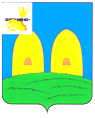 СОВЕТ ДЕПУТАТОВОСТЕРСКОГО СЕЛЬСКОГО ПОСЕЛЕНИЯ РОСЛАВЛЬСКОГО  РАЙОНА СМОЛЕНСКОЙ ОБЛАСТИР Е Ш Е Н И Е от 24 декабря 2019  г.                                                                                         №28 В соответствии со статьей 184.1. Бюджетного кодекса Российской Федерации, Уставом Остерского сельского поселения Рославльского района Смоленской области, Совет депутатов Остерского сельского поселения Рославльского района Смоленской области,РЕШИЛ:1.  Утвердить основные характеристики бюджета Остерского сельского поселения Рославльского района Смоленской области (далее - бюджет сельского поселения) на 2020 год:1) общий объем доходов бюджета сельского поселения в сумме 13996,7 тыс. рублей, в том числе объем безвозмездных поступлений в сумме 5668,5 тыс. рублей, из которых объем получаемых межбюджетных трансфертов – 5668,5 тыс. рублей;2) общий объем расходов бюджета сельского поселения в сумме 13996,7 тыс. рублей;3) дефицит бюджета сельского поселения в сумме 0,0 тыс. рублей, что составляет 0,0 процента от утвержденного общего годового объема доходов бюджета сельского поселения без учета утвержденного объема безвозмездных поступлений.2. Утвердить основные характеристики бюджета сельского поселения на плановый период 2021 и 2022 годов:1) общий объем доходов бюджета сельского поселения на 2021 год в сумме 14493,7 тыс. рублей, в том числе объем безвозмездных поступлений в сумме 6241,4 тыс. рублей, из которых объем получаемых межбюджетных трансфертов – 6241,4 тыс. рублей, и на 2022 год в сумме 14932,1 тыс. рублей, в том числе объем безвозмездных поступлений в сумме 6540,2 тыс. рублей, из которых объем получаемых межбюджетных трансфертов – 6540,2 тыс. рублей;2) общий объем расходов бюджета сельского поселения на 2021 год в сумме 14493,7 тыс. рублей, в том числе условно утвержденные расходы (без учета расходов бюджета сельского поселения, предусмотренных за счет межбюджетных трансфертов из других бюджетов бюджетной системы Российской Федерации, имеющих целевое назначение) в сумме 354,6 тыс.рублей и на 2022 год в сумме 14932,1 тыс. рублей, в том числе условно утвержденные (без учета расходов бюджета сельского поселения, предусмотренных за счет межбюджетных трансфертов из других бюджетов бюджетной системы Российской Федерации, имеющих целевое назначение) в сумме 730,7 тыс.рублей;3) дефицит бюджета сельского поселения на 2021 год в сумме 0,0 тыс. рублей, на 2022 год в сумме 0,0 тыс. рублей.3. Утвердить общий объем межбюджетных трансфертов, предоставляемых из бюджета сельского поселения бюджету муниципального образования «Рославльский район» Смоленской области:1) в 2020 году  в сумме 26,2 тыс. рублей;2) в 2021 году в сумме 0,0 тыс. рублей;3) в 2022 году в сумме 0,0 тыс. рублей.4. Утвердить источники финансирования дефицита бюджета сельского поселения:1) на 2020 год согласно приложению 1 к настоящему решению;2) на плановый период 2021 и 2022 годов согласно приложению 2 к настоящему решению.5. Утвердить перечень главных администраторов доходов бюджета сельского поселения  согласно приложению 3 к настоящему решению.6. Утвердить перечень главных администраторов источников финансирования дефицита бюджета сельского поселения согласно приложению 4 к настоящему решению.7. Утвердить прогнозируемые доходы бюджета сельского поселения, за исключением безвозмездных поступлений:1) на 2020 год согласно приложению 5 к настоящему решению;2) на плановый период 2021 и 2022 годов согласно приложению 6 к настоящему решению.8. Утвердить прогнозируемые безвозмездные  в бюджет сельского поселения:1) на 2020 год согласно приложению 7 к настоящему решению;2) на плановый период 2021 и 2022 годов согласно приложению 8 к настоящему решению.9. Утвердить распределение бюджетных ассигнований по разделам, подразделам, целевым статьям (муниципальным программам и непрограммным направлениям деятельности), группам (группам и подгруппам) видов расходов классификации расходов бюджетов:1) на 2020 год согласно приложению 9 к настоящему решению;2) на плановый период 2021 и 2022 годов согласно приложению 10 к настоящему решению.10. Утвердить распределение бюджетных ассигнований по целевым статьям (муниципальным программам и непрограммным направлениям деятельности), группам (группам и подгруппам) видов расходов классификации расходов бюджетов:1) на 2020 год согласно приложению 11 к настоящему решению;2) на плановый период 2021 и 2022 годов согласно приложению 12 к настоящему решению.11. Утвердить ведомственную структуру расходов бюджета сельского поселения (распределения бюджетных ассигнований по главным распорядителям бюджетных средств, разделам, подразделам, целевым статьям (по муниципальным программам и непрограммным направлениям деятельности),группам (группам и подгруппам)видов расходов классификации расходов бюджетов:1) на 2020 год согласно приложению 13 к настоящему решению;2) на плановый период 2021 и 2022 годов согласно приложению 14 к настоящему решению.12. Утвердить общий объем бюджетных ассигнований, направляемых на исполнение публичных нормативных обязательств, в 2020 году в сумме 360,0 тыс. рублей, в 2021 году в сумме 360,0 тыс. рублей, в 2022 году в сумме 360,0 тыс. рублей. 13. Утвердить объем бюджетных ассигнований на финансовое обеспечение реализации муниципальных программ в 2020 году в сумме 7427,2 тыс. рублей, в 2021 году в сумме 7491,7 тыс. рублей, в 2022 году в сумме 7410,5 тыс. рублей. 14. Утвердить распределение бюджетных ассигнований по муниципальным программам и непрограммным направлениям деятельности:1) на 2020 год согласно приложению 15 к настоящему решению;2) на плановый период 2021 и 2022 годов согласно приложению 16 к настоящему решению. 15. Утвердить объем бюджетных ассигнований муниципального дорожного фонда сельского поселения:1) на 2020 год в сумме 1578,4 тыс. рублей;2) на 2021 год в сумме 1672,5 тыс. рублей;3) на 2022 год в сумме 1672,5 тыс. рублей.16. Утвердить прогнозируемый объем доходов бюджета сельского поселения в части доходов, установленных решением Совета депутатов Остерского сельского поселения Рославльского района Смоленской области от 14.11.2013 года № 20 «О муниципальном дорожном фонде Остерского сельского поселения Рославльского района Смоленской области»:1) в 2020 году в сумме 1578,4 тыс. рублей согласно приложению 17 к настоящему решению;2) в плановом периоде 2021 и 2022 годов в сумме 1672,5 тыс. рублей и в сумме 1672,5  тыс. рублей соответственно согласно приложению 18 к настоящему решению.17. Утвердить в составе расходов бюджета сельского поселения резервный фонд Администрации Остерского сельского поселения Рославльского района Смоленской области:1) на 2020 год в размере 60 тыс. рублей, что составляет 0,4 процента от общего объема расходов бюджета сельского поселения;2) на 2021 год в размере 60 тыс. рублей, что составляет 0,4 процента от общего объема расходов бюджета сельского поселения;3) на 2022 год в размере 60 тыс. рублей, что составляет 0,4 процент от общего объема расходов бюджета сельского поселения.18. Утвердить программу муниципальных внутренних заимствований Остерского сельского поселения Рославльского района Смоленской области:1) на 2020 год согласно приложению 19 к настоящему решению;2) на плановый период 2021 и 2022 годов согласно приложению 20 к настоящему решению.19.  Установить:1) предельный объем муниципального долга на 2020 год в сумме 0,0 тыс. рублей;2) верхний предел муниципального долга  на 1 января 2021 года по долговым обязательствам Остерского сельского поселения Рославльского района Смоленской области в сумме 0,0 тыс. рублей, в том числе верхний предел долга по муниципальным гарантиям Остерского сельского поселения Рославльского района Смоленской области в сумме 0,0 тыс. рублей; 3) предельный объем муниципального долга на 2021 год в сумме 0,0 тыс. рублей;4) верхний предел муниципального долга  на 1 января 2022 года по долговым обязательствам Остерского сельского поселения Рославльского района Смоленской области в сумме 0,0 тыс. рублей, в том числе верхний предел долга по муниципальным гарантиям Остерского сельского поселения Рославльского района Смоленской области в сумме 0,0 тыс. рублей; 5)предельный объем муниципального долга на 2022 год в сумме 0,0 тыс. рублей;6) верхний предел муниципального долга  на 1 января 2023 года по долговым обязательствам Остерского сельского поселения Рославльского района Смоленской области в сумме 0,0 тыс. рублей, в том числе верхний предел долга по муниципальным гарантиям Остерского сельского поселения Рославльского района Смоленской области в сумме 0,0 тыс. рублей. 	Утвердить объем расходов бюджета Остерского сельского поселения Рославльского района Смоленской области на обслуживание муниципального долга:1)	в 2020 году в размере 0,0 тыс. рублей, что составляет 0,0 процента от объема расходов бюджета сельского поселения, за исключением объема расходов, которые осуществляются за счет субвенций, предоставляемых из бюджетов бюджетной системы Российской Федерации;2)	в 2021 году в размере 0,0 тыс. рублей, что составляет 0,0 процента от объема расходов бюджета сельского поселения, за исключением объема расходов, которые осуществляются за счет субвенций, предоставляемых из бюджетов бюджетной системы Российской Федерации;3)	в 2022 году в размере 0,0 тыс. рублей, что составляет 0,0 процента от объема расходов бюджета сельского поселения, за исключением объема расходов, которые осуществляются за счет субвенций, предоставляемых из бюджетов бюджетной системы Российской Федерации.20. Утвердить Программу муниципальных гарантий Остерского сельского поселения Рославльского района Смоленской области:1) на 2020 год согласно приложению 21 к настоящему решению;2) на плановый период 2021 и 2022 годов согласно приложению 22 к настоящему решению.21. Утвердить в составе Программы муниципальных гарантий Остерского сельского поселения Рославльского района Смоленской области:1) на 2020 год общий объем бюджетных ассигнований, предусмотренных на исполнение муниципальных гарантий Остерского сельского поселения Рославльского района Смоленской области по возможным гарантийным случаям в 2020 году, в сумме 0,0 тыс. рублей;2) на плановый период 2021 и 2022 годов общий объем бюджетных ассигнований, предусмотренных на исполнение муниципальных гарантий Остерского сельского поселения Рославльского района Смоленской области по возможным гарантийным случаям в 2021 году, в сумме 0,0 тыс. руб., в 2022 году в сумме 0,0 тыс. рублей.22. Настоящее решение вступает в силу с 1 января 2020 года.23. Настоящее решение подлежит официальному опубликованию в газете «Рославльская правда» и размещению на официальном сайте Администрации Остерского сельского поселения  Рославльского района Смоленской области в информационно-телекоммуникационной сети «Интернет».24. Контроль за исполнением настоящего решения возложить на депутатскую комиссию по бюджету финансовой и налоговой политике, по вопросам муниципального имущества (А.А.Миронова).Глава муниципального образования Остерского сельского поселения Рославльского района Смоленской области                                          С.Г.АнанченковО бюджете Остерского сельского поселения Рославльского района Смоленской области на 2020 год и на плановый период 2021и 2022 годов